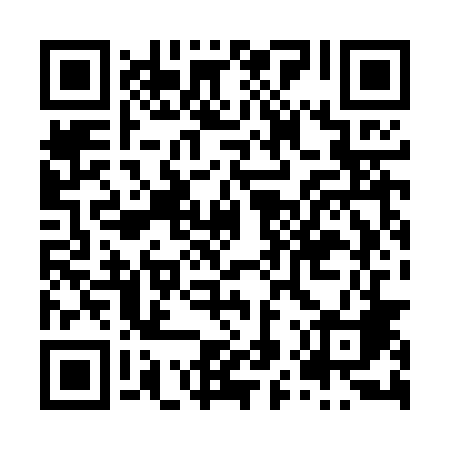 Ramadan times for Maszewo, PolandMon 11 Mar 2024 - Wed 10 Apr 2024High Latitude Method: Angle Based RulePrayer Calculation Method: Muslim World LeagueAsar Calculation Method: HanafiPrayer times provided by https://www.salahtimes.comDateDayFajrSuhurSunriseDhuhrAsrIftarMaghribIsha11Mon4:264:266:2312:103:595:575:577:4712Tue4:234:236:2112:094:015:595:597:4913Wed4:214:216:1812:094:026:016:017:5114Thu4:184:186:1612:094:046:036:037:5315Fri4:164:166:1412:094:056:056:057:5616Sat4:134:136:1112:084:076:066:067:5817Sun4:104:106:0912:084:086:086:088:0018Mon4:074:076:0612:084:106:106:108:0219Tue4:054:056:0412:074:116:126:128:0420Wed4:024:026:0112:074:136:146:148:0621Thu3:593:595:5912:074:146:166:168:0822Fri3:563:565:5712:064:166:186:188:1123Sat3:533:535:5412:064:176:196:198:1324Sun3:513:515:5212:064:196:216:218:1525Mon3:483:485:4912:064:206:236:238:1726Tue3:453:455:4712:054:216:256:258:2027Wed3:423:425:4412:054:236:276:278:2228Thu3:393:395:4212:054:246:296:298:2429Fri3:363:365:3912:044:266:306:308:2730Sat3:333:335:3712:044:276:326:328:2931Sun4:304:306:351:045:287:347:349:311Mon4:274:276:321:035:307:367:369:342Tue4:234:236:301:035:317:387:389:363Wed4:204:206:271:035:327:397:399:394Thu4:174:176:251:035:347:417:419:415Fri4:144:146:231:025:357:437:439:446Sat4:114:116:201:025:367:457:459:467Sun4:084:086:181:025:387:477:479:498Mon4:044:046:151:015:397:497:499:519Tue4:014:016:131:015:407:507:509:5410Wed3:583:586:111:015:417:527:529:57